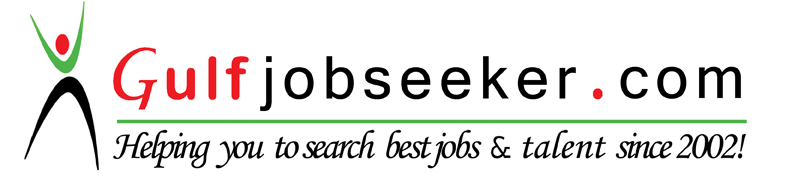 Contact HR Consultant for CV No: .341251E-mail: response@gulfjobseekers.comWebsite: http://www.gulfjobseeker.com/employer/cvdatabasepaid.php CAREER OBJECTIVE:To obtain a position where I could effectively apply my skills and further enhance my knowledge to be of great help to the company’s success.WORK EXPERIENCE:Book keeper/Payroll and Accounting ClerkSaint Paul College Island ParkCity of Damariñas, Cavite, PhilippinesAugust 2009 – December 2012Fixed Assets & Supplies Purchasing AssistantNCCC (New City Commercial Center) group of Companies Gempesaw St., Davao City, Philippines July 2013 - September 2016Seminars/Trainigs:On Job Training:Cantilan Bank, Inc.Corporate HeadquartersOffice of the Strategic ManagementSurigao del SurDecember 2008 – February 2009EDUCATIONAL BACKGROUND:EDUCATIONAL BACKGROUND:Collegiate:Bachelor of Science in CommerceBachelor of Science in CommerceMajor in Banking and FinanceMajor in Banking and FinanceSaint Michael CollegeCantilan, Surigao del Sur, PhilippinesCantilan, Surigao del Sur, Philippines2005 – 2009Secondary:San Miguel National High SchoolSan Miguel National High SchoolSan Miguel, Surigao del Sur, PhilippinesSan Miguel, Surigao del Sur, Philippines2001 – 2005Primary:Telaje Elementary SchoolTelaje Elementary SchoolTandag, Surigao del Sur, PhilippinesTandag, Surigao del Sur, Philippines1994 – 2001Skills:Computer Literate (MS Word, Excel, PowerPoint)Computer Literate (MS Word, Excel, PowerPoint)